Bioflix: Mechanisms of Evolution		Name ______________________________ # ______Go to this site and watch the animation: http://media.pearsoncmg.com/bc/bc_0media_bio/bioflix/bioflix.htm?8apevolution Watch the animationClick on ‘Tutorials’. Complete the activity.Click on Study Guide. On the back of this sheet, create the same chart and complete it with thorough answers. ALSO, answer the question at the end. Then, go to this site and answer the questions: http://wps.pearsoncustom.com/pls_1269930281_campbell_biology_hcc/245/62952/16115848.cw/content/index.html . How many were correct? _______In case the site goes down, here are the questions: Mechanisms of EvolutionBioFlix

This activity contains 5 questions.Top of FormNEXT PAGE Bottom of Form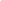 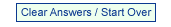 